Lagtinget kan inte kringskärasLandskapsregeringen har tagit fram ett meddelande för hur Åland ska ta sig ur krisen. Ett ovanligt grepp och problematiskt ur demokratisk synvinkel eftersom lagtinget inte kan påverka meddelandets innehåll. Lagtingets makt är således begränsat till utskottets betänkande över meddelandet. Det är anmärkningsvärt att landskapsregeringen inte planerar ta lagtingets uppfattningar ad notam utan i avsnittet som handlar om budgetstrukturen anger regeringen enbart sitt eget meddelande. Det är en situation som lagtinget svårligen kan acceptera.  Finans- och näringsutskottet lämnade också i samband med behandlingen av årsbudgeten 2021 ett innehållsrikt och konkret betänkande med tydliga linjedragningar för framtiden.FÖRSLAGRubrik i den allmänna motiveringen: BudgetstrukturenSida:14Följande text: ”Den allmänna motiveringsdelen föreslås kortas ner och ta sikte på hur budgetförslaget bidrar till att uppnå målen för de fokusområden som beskrivs i meddelande nr 4/2020-2021.”		ändras till:”Den allmänna motiveringsdelen föreslås kortas ner och ta sikte på hur budgetförslaget bidrar till att uppnå målen för dels de fokusområden som beskrivs i meddelande nr 4/2020-2021, och dels lagtingets betänkande över det samma samt lagtingets linjedragningar från budgetbehandlingarna.”Mariehamn den 6 maj 2021Ingrid ZettermanKatrin Sjögren			Rainer Juslin			Simon PåvalsPernilla Söderlund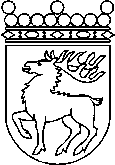 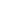 Ålands lagtingBUDGETMOTION nr 96/2020-2021BUDGETMOTION nr 96/2020-2021Lagtingsledamot DatumIngrid Zetterman m.fl. 2021-05-06Till Ålands lagtingTill Ålands lagtingTill Ålands lagtingTill Ålands lagtingTill Ålands lagting